Imię i nazwisko ucznia …………………………………………………………………………………………………………….. Klasa …………….Szkoła - ………………………………………………………….………………………………………….. w ………………………………………………….WOJEWÓDZTWO ……………………………………………………………………………………………………………………………………………….Uwaga!- Na rozwiązanie wszystkich zadań części II etapu centralnego masz 40 minut- Pamiętaj, że odpowiedzi udzielasz długopisem w kolorze niebieskim lub czarnym- Nie można używać ołówków ani korektorów (za ich stosowanie Twoja praca zostanie zdyskwalifikowana i za całość otrzymasz 0 pkt.)- Każde skreślenie, poprawka i nieczytelna odpowiedź traktowane są jako odpowiedź błędna. Tak więc udzielając odpowiedzi, zastanów się najpierw zanim dokonasz odpowiedniego wpisu czy zaznaczysz odpowiedź- Z boku każdego zadania masz wpisaną liczbę, która wskazuje, ile można uzyskać punktów za dane zadanie- Jeżeli w zadaniach jednokrotnego czy wielokrotnego wyboru zaznaczysz (zakreślisz) więcej odpowiedzi niż liczba z boku, za całe zadanie otrzymasz 0 pkt., podobnie jak i w zadaniach, gdzie masz wymienić określoną liczbę odpowiedzi a wymienisz więcej (np. zamiast jednej – dwie, albo zamiast czterech – pięć) – wówczas także otrzymasz za dane zadanie 0 pkt.- Na ostatniej stronie testu masz brudnopis, który nie będzie podlegał ocenie1/ Z wymienionych poniżej polityków wybierz tych, którzy byli przewodniczącymi Komisji Wspólnot Europejskich/UE (wstaw przy nich znak X), a następnie, w ostatniej kolumnie, wstaw przy nich cyfry od 1 do 4, uporządkowując chronologicznie - od pierwszego do ostatniego.						/42/ Przyporządkuj skróty do pełnych nazw komisji stałych Parlamentu Europejskiego		            /4a/ Budżet				1/ AGRI						a - ……….b/ Rolnictwo i Rozwój Wsi		2/ BUDG						b - ……….c/ Rozwój				3/ DEVE						c - ……….d/ Rybołówstwo			4/ EMPL						d - ……….					5/ PECH3/ Wpisz nazwę instytucji UE, do której kompetencji należy interpretacja traktatów założycielskich	/1 …………………………………………………………..…………………………………………………………..4/ Wpisz datę dzienną (dzień, miesiąc, rok), od kiedy Donald Tusk objął przewodnictwo w RE:		/1…………………………………………………………..5/ Wpisz nazwy instytucji UE, do których należą poniższe kompetencje:					/86/ Do poszczególnych komisarzy KE dopasuj (na pierwszym miejscu po myślniku), jakie stanowisko pełnią w KE oraz (na drugim miejscu po myślniku) dopisz, z jakiego państwa pochodzą				/4a/ badania, nauka i innowacjeb/ lepsze stanowienie prawa, stosunki międzyinstytucjonalne, praworządność i KPPc/ przewodniczący KEd/ rynek wewnętrzny, przemysł, przedsiębiorczość i MŚPe/ Wysoki Przedstawiciel UE ds. Zagranicznych i Polityki Bezpieczeństwa	1/ Elżbieta Bieńkowska	- ..…… - …………………………………………………………………………..2/ Federica Mogherini		- ..…… - …………………………………………………………………………..3/ Frans Timmermans	- ..…… - …………………………………………………………………………..4/ Jean-Claude Juncker	- ..…… - …………………………………………………………………………..7/ Urzędnicy KE pracują w 44 departamentach, w tym – wpisz, w ilu:					/2a/ wydziałach zwanych „dyrekcjami generalnymi” - …………..		b/ „służbach” - …………..8/ Przyporządkuj skróty do pełnych nazw wydziałów (DG) Komisji Europejskiej			            /4a/ Edukacja i Kultura				1/ EAC						a - ……….b/ Polityka Regionalna			2/ ECHO					b - ……….c/ Pomoc humanitarna i ochrona ludności	3/ HOME					c - ……….d/ Sprawiedliwość				4/ JUST						d - ……….						5/ REGIO9/ Wpisz, ilu sędziów zasiada w TSUE w:									/2a/ Sądzie - ……………					b/ Sądzie ds. Służby Publicznej - ……………10/ Wpisz, jak się nazywają opisane poniżej organy EBC:							/3a/ kierujący działalnością EBC, pełni funkcję organu wykonawczego: - ……………………………………………………………………………..b/ najwyższy organ decyzyjny, podejmujący decyzje w zakresie prowadzenia polityki pieniężnej w strefie euro: - ……………………………………………………………………………..c/ stanowi forum współpracy Eurolandu z krajami spoza strefy euro, wnosi wkład w pracę doradczą i koordynacyjną EBC, pomaga w przygotowaniach do przyszłego rozszerzenia strefy euro:- ……………………………………………………………………………..11/ Wpisz, ilu swoich przedstawicieli mają w Komitecie Regionów:					/3a/ Malta - ………			b/ Niemcy - ………			c/ Polska - ………12/ Wpisz nazwy instytucji i organów UE, których szefami są aktualnie (lub niedawno byli):		/4a/ Marc Jaeger - …………………………………………………………………………………………………………………………………………..b/ Vítor Manuel da Silva Caldeira - ……………………………………………………………………………………………………………….c/ Markku Markkula - ……………………………………………………………………………………………………………………………………….d/ Emily O’Reilly - ………………………………………………………………………………………………………………………………………..Liczba punktów:…………… Podpisy Komitetu Głównego: Spr.: ………….…………………… Wer.: …………….……………… 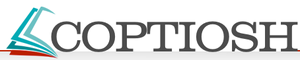 Liczba punktów:Imię i nazwiskoKto był przewodniczącym Komisji?Kolejność a/Jacques Delorsb/Jacques Santerc/Jose Manuel Durao Barrosod/Robert Schumane/Romano ProdiKompetencjeNazwa instytucji UEa/aprobowanie lub odrzucanie kandydata RUE na stanowisko Przewodniczącego KEb/jest jedyną instytucją UE, której przysługuje inicjatywa prawodawczac/kierowanie polityką pieniężną państw Unii, w których obowiązuje waluta eurod/kontrola wykonania budżetu UEe/koordynowanie ogólnej polityki gospodarczej Państw Członkowskichf/możliwość zawieszania niektórych praw państw członkowskich, które w sposób poważny i stały naruszą standardy demokratyczneg/wybór prezesa, wiceprezesa oraz członków zarządu Europejskiego Banku Centralnegoh/zawieranie w imieniu UE umów międzynarodowych pomiędzy UE a innymi krajami lub organizacjami międzynarodowymiBRUDNOPIS: